§1120.  Program promotionThe Department of Agriculture, Conservation and Forestry shall undertake an informational program designed to educate Maine citizens as to the existence of the farm and open space tax laws, which must include, but not be limited to, informing local farm organizations and associations of tax assessors about the law.  [PL 2013, c. 405, Pt. D, §14 (AMD).]The Department of Agriculture,  Conservation and Forestry and the Bureau of Revenue Services shall produce written materials designed to inform municipal assessors, farmers and Maine citizens about the farm and open space tax program.  These materials  must be in a form that is attractive, easily understandable and designed to interest the public in the program.  The department and the bureau shall ensure that these written materials are made available and distributed as widely as possible throughout the State.  [PL 2013, c. 405, Pt. D, §14 (AMD).]SECTION HISTORYPL 1987, c. 728, §10 (NEW). PL 1997, c. 526, §14 (AMD). PL 2013, c. 405, Pt. D, §14 (AMD). The State of Maine claims a copyright in its codified statutes. If you intend to republish this material, we require that you include the following disclaimer in your publication:All copyrights and other rights to statutory text are reserved by the State of Maine. The text included in this publication reflects changes made through the First Regular and First Special Session of the 131st Maine Legislature and is current through November 1, 2023
                    . The text is subject to change without notice. It is a version that has not been officially certified by the Secretary of State. Refer to the Maine Revised Statutes Annotated and supplements for certified text.
                The Office of the Revisor of Statutes also requests that you send us one copy of any statutory publication you may produce. Our goal is not to restrict publishing activity, but to keep track of who is publishing what, to identify any needless duplication and to preserve the State's copyright rights.PLEASE NOTE: The Revisor's Office cannot perform research for or provide legal advice or interpretation of Maine law to the public. If you need legal assistance, please contact a qualified attorney.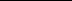 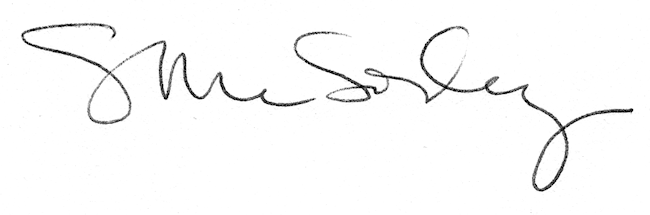 